Конспект занятия по математикев старшей группе.«Числа, я, и вы, друзья, вместе дружная 7-я».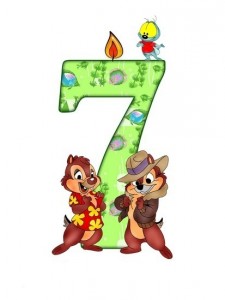 Цель:Познакомить детей с составом числа 7 из двух меньших.Задачи:• познакомить с числом и цифрой 7;• учить детей составлять число 7 из двух меньших чисел;• закреплять знания состава чисел 2-6;• закреплять названия дней недели;• упражнять в счете в пределах 10, учить называть «соседей» названных чисел, различать и называть цифры по порядку;• совершенствовать вычислительные навыки;развивать логическое мышление детей;• продолжат формировать мыслительные операции — анализ, синтез, сравнение, обобщение; умение работать самостоятельно;• продолжать развитие математической речи в ходе комментирования, объяснения;• тренировать внимание;• развивать творческие способности детей;• воспитывать любознательность.  Ход занятияОрганизационный моментМы гостей сегодня ждалиИ немного все переживали.Хорошо ли мы умеемИ решать, и отвечать?А теперь вперед, за дело.Математика нас ждет,Начинаем устный счет.Математическая разминка:- выложите числовой ряд от 1 до 10;- мальчики считают от 1 до 10, девочки от 10 до 1;- счет от 4 до 9, от 8 до 2;- назовите число, следующее за числом 4, 8;- назовите число, которое стоит перед числом 3, 7;- назовите число, которое стоит между числами 8 и 6, 4 и 2;- назовите соседей числа 5, 9.- состав числа 6 (1 и 5, 2 и 4, 3 и 3, 4 и 2, 5 и 1)Воспитатель: Ребята подскажите, как называется этот цветок, и из какой он сказки?Дети: Цветок называется цветик-семицветик, из сказки В.П.Катаева «Цветик – семицветик».Воспитатель: А кто может сказать, почему волшебный цветок назвали цветик-семицветик?Дети: Потому что у него 7 лепестков и все они разного цвета: красный, оранжевый, жёлтый, зелёный, голубой, синий, фиолетовый.Воспитатель: Правильно, у этого волшебного цветка лепестки раскрашены в семь цветов. Ребята, вспомните, а где ещё встречается такое сочетание цветов?Дети: В радуге тоже 7 цветов.Воспитатель: А кто знает стихотворение, которое помогает запомнить название и расположение цветов в радугеДети: “Каждый охотник желает знать, где сидит фазан”.Воспитатель: Давайте его повторим и запомним.Воспитатель: Лепестки у семицветика, не простые, а волшебные. На каждом лепестке написано задание, которое нужно выполнить.Постановка темы занятия.Задание 1Воспитатель: Давайте прочитаем ряд чисел; все ли в порядке?Дети: Не хватает числа 7.Воспитатель: Между какими числами стоит число 7? Ваш правильный ответ помог вернуть число на место.Воспитатель: Посмотрите, как выглядит цифра 7. (Прописать в воздухе).Задание 2Воспитатель: Вспомните в названиях, каких сказок встречается число 7?Дети: «Волк и семеро козлят», «Белоснежка и семь гномов», «Сказка о мертвой царевне и семи богатырях»…Воспитатель: Ребята, а вы знаете кто автор этих сказок?Дети: «Волк и семеро козлят»- русская народная сказка, «Белоснежка и семь гномов» сказка братьев Гримм, «Сказка о мертвой царевне и семи богатырях»- А.С. Пушкин.Задание 3Воспитатель: Отгадайте загадку:Братцев этих ровно семь.Вам они известны всем.Каждую неделю кругомХодят братцы друг за другом.Попрощается последний -Появляется передний.(дни недели)Воспитатель: Сколько дней в неделе? Назовите первый день, третий. Какой сегодня день? Какой день был вчера? Какой будет завтра?Задание 4ФизминуткаДружно с вами мы считали и про числа рассуждали,А теперь мы дружно встали, свои косточки размяли.На счет раз кулак сожмем, на счет два в локтях сожмем.На счет три — прижмем к плечам, на 4 — к небесамХорошо прогнулись, и друг другу улыбнулисьПро пятерку не забудем — добрыми всегда мы будем.На счет шесть прошу всех сесть.Числа, я, и вы, друзья, вместе дружная 7-я.Изучение нового материалаЗадание 5Состав числа 7Воспитатель: Ребята нам нужно заполнить все этажи в домике, возможными вариантами состава числа.Я нашел в дупле у белки6 лесных орешков мелких.Да ещё 1 лежит,Мхом заботливо укрыт.Ну и белка! Вот хозяйка!Все орешки посчитай-ка!Воспитатель: Сколько орешков у белки?Дети: всего 7 (6 и еще 1, дети заполняют домик)Воспитатель:Пять синиц на ветку сели,К ним две галки прилетели.Сосчитайте быстро детки,Сколько птиц сидит на ветке?Дети: всего 7 (5 синиц и 2 галки, дети заполняют домик) Воспитатель:Группа малышей — утятПлавать и нырять хотятЧетверо уплыли далеко,Три нырнули глубоко.Сколько же утят в пруду?Сосчитать я не могу.Дети: всего 7 (4 уплыли и 3 нырнули, дети заполняют домик)Воспитатель: Три книжки у Павлушки,Четыре – у Андрюшки.Сколько книжек у детей?Ну-ка, сосчитай скорей.Дети: всего 7 (3 у Павлушки и 4 у Андрюшки, дети заполняют домик)Воспитатель:Два щенка-баловникаБегают, резвятся.К шалунишкам пять друзейС громким лаем мчатся.Вместе будет веселей.Сколько же всего друзей?Дети: всего 7 (2 и еще 5, дети заполняют домик)Воспитатель: В лесную школу на урокБежит, торопится сурок.А в классе том уже сидят6 пушистеньких зайчат.Я прошу вас отвечать,Сколько зверей учиться хотят?Дети: всего 7 (1 сурок и 6 зайчат, дети заполняют домик)Воспитатель: Молодцы, весь домик заселили! Давайте повторим состав числа 7.7 – это 6 и 1; 5 и 2; 4 и 3; 3 и 4; 2 и 5; 1 и 6.Задание 6Воспитатель: Ребята, понравился вам цветик – семицветик? Я хочу предложить вам сделать свой волшебный цветок. Посмотрите, какие геометрические фигуры лежат у вас на столе? (квадраты и круг) Посчитайте, сколько квадратов? (7) Сколько кругов? (1). Чтобы сделать лепестки, нам надо сложить квадрат по диагонали, какая фигура у вас получилась? (треугольник). Складываем уголки к линии сгиба, и получаем лепесток. Сколько у вас должно получиться лепестков? (7). А как вы думаете, зачем нам круг? (сделать у цветка серединку). Дети выполняют задание.Молодцы, какие красивые цветики-семицветики у вас получились, можете загадать желание, и оно обязательно исполнится.Воспитатель: А на нашем семицветике остался последний лепесток с заданием.Задание 7Воспитатель: Вспомните, в каких пословицах и поговорках встречается число 7.Дети: Семеро одного не ждут.Семь раз отмерь, один отрежь.Лук от семи недуг.Подведение итоговВоспитатель: Молодцы, справились со всеми заданиями. Давайте перечислим все цвета по порядку. Кто запомнил волшебную фразу? Какое число было главным сегодня на занятии?